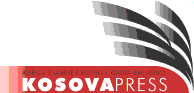 www.kosovapress.comAdresa: Rruga “Hamëz Jashari” nr.28, PrishtinëEmaili: konkurse@kosovapress.com Tel: 00381 38 249 721KONKURSAgjencia e Pavarur e Lajmeve KosovaPress shpallë konkurs për këto vende ne zyrën në Tiranë: 1 redaktor/e-gazetarë/e1 gazetarë/e1 kameramanë/ekushtet:Kërkohen gazetarë/e dhe kameramanë/e me përvojë Njohja e gjuhës angleze është e mirëseardhur.Kandidatet duhet të dërgojnë CV e tyre në zyret e redaksisë apo në email adresën konkurse@kosovapress.com.Konkursi mbetët i hapur nga data 15 janar deri me 30 janarë 2016. 